LA CHIESA RICORDA I DEFUNTI,ECCO LE COSE DA SAPEREL'idea di commemorare in un unica ricorrenza tutti i morti risale al secolo IX grazie all’abate benedettino sant’Odilone di Cluny. Il significato è quello di pregare le per le anime di tutti coloro che ci hanno preceduti nel segno della fede e si sono addormentati nella speranza della resurrezione e per tutti coloro dei quali solo Dio ha conosciuto la fedeIl 2 Novembre è il giorno che la Chiesa dedica alla commemorazione dei fedeli defunti, che dal popolo viene chiamato semplicemente anche “festa dei defunti”. Ma anche nella messa quotidiana, la liturgia riserva sempre un piccolo spazio, detto “memento, Domine…”, che vuol dire “ricordati, Signore…” e propone preghiere universali di suffragio alle anime di tutti i defunti in Purgatorio. La Chiesa, infatti, con i suoi figli è sempre madre e vuole sentirli tutti presenti in un unico abbraccio. Pertanto prega per i  morti, come per i vivi, perché anch’essi sono vivi nel Signore. Per questo possiamo dire che l’amore materno della Chiesa è più forte della morte. La Chiesa, inoltre, sa che «non entrerà in essa nulla di impuro». Il colore liturgico di questa commemorazione è il viola, il colore della penitenza, dell'attesa e del dolore, utilizzato anche nei funerali.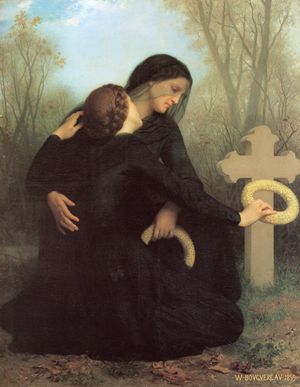 William-Adolphe Bouguereau, Il giorno dei morti (1859)QUAL È IL SIGNIFICATO DI QUESTA RICORRENZA?La commemorazione dei fedeli defunti appare già nel secolo IX, in continuità con l’uso monastico del secolo VII di consacrare un giorno completo alla preghiera per tutti i defunti. Amalario, nel secolo IX, poneva già la memoria di tutti i defunti successivamente a quelli dei santi che erano già in cielo. È solo con l’abate benedettino sant’Odilone di Cluny che questa data del 2 novembre fu dedicata alla commemorazione di tutti i fedeli defunti, per i quali già sant’Agostino lodava la consuetudine di pregare anche al di fuori dei loro anniversari, proprio perché non fossero trascurati quelli senza suffragio. La Chiesa è stata sempre particolarmente fedele al ricordo dei defunti. La speranza cristiana trova fondamento nella Bibbia, nella invincibile bontà e misericordia di Dio. «Io so che il mio redentore è vivo e che, ultimo, si ergerà sulla polvere!», esclama Giobbe nel mezzo della sua tormentata vicenda. Non è dunque la dissoluzione nella polvere il destino finale dell’uomo, bensì, attraversata la tenebra della morte, la visione di Dio. Il tema è ripreso con potenza espressiva dall’apostolo Paolo che colloca la morte-resurrezione di Gesù in una successione non disgiungibile. I discepoli sono chiamati alla medesima esperienza, anzi tutta la loro esistenza reca le stigmate del mistero pasquale, è guidata dallo Spirito del Risorto. Per questo i fedeli pregano per i loro cari defunti e confidano nella loro intercessione. Nutrono infine la speranza di raggiungerli in cielo per unirsi gli eletti nella lode della gloria di Dio.PERCHÉ SI RICORDANO I DEFUNTI IL GIORNO DOPO LA SOLENNITÀ DI TUTTI I SANTI?Nella professione di fede del cristiano noi affermiamo: «Credo nella santa Chiesa cattolica, nella comunione dei Santi». Per “comunione dei santi” la Chiesa intende l’insieme e la vita d’assieme di tutti i credenti in Cristo, sia quelli che operano ancora sulla terra sia quelli che vivono nell’altra vita in Paradiso ed in Purgatorio. In questa vita d’assieme la Chiesa vede e vuole il fluire della grazia, lo scambio dell’aiuto reciproco, l’unità della fede, la realizzazione dell’amore. Dalla comunione dei santi nasce l’interscambio di aiuto reciproco tra i credenti in cammino sulla terra i credenti viventi nell’aldilà, sia nel Purgatorio che nel Paradiso. La Chiesa, inoltre, in nome della stessa figliolanza  di Dio e, quindi, fratellanza in Gesù Cristo, favorisce questi rapporti e stabilisce anche dei momenti forti durante l’anno liturgico e nei riti religiosi quotidiani.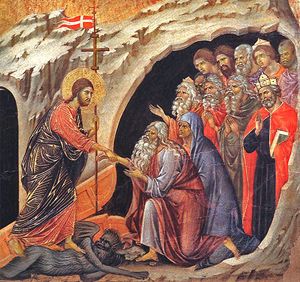 PERCHÉ È STATA SCELTA LA DATA DEL 2 NOVEMBRE?Nel convento di Cluny viveva un santo monaco, l’abate Odilone, che era molto devoto delle anime del Purgatorio, al punto che tutte le sue preghiere, sofferenze, penitenze, mortificazioni e messe venivano applicate per la loro liberazione dal purgatorio. Si dice che uno dei suoi confratelli, di ritorno dalla Terra Santa, gli raccontò di essere stato scaraventato da una tempesta sulla costa della Sicilia; lì incontrò un eremita, il quale gli raccontò che spesso aveva udito le grida e le voci dolenti delle anime purganti provenienti da una grotta insieme a quelle dei demoni che gridavano contro lui, l’abate Odilone.
Costui, all’udire queste parole, ordinò a tutti i monaci del suo Ordine cluniacense di fissare il 2 Novembre come giorno solenne per la commemorazione dei defunti. Era l’anno 928 d. C. Da allora, quindi, ogni anno la “festa” dei morti viene celebrata in questo giorno. Da allora quel giorno rappresenta per tutti una sosta nella vita per ricordare con una certa nostalgia il passato, vissuto con i nostri cari che il tempo e la morte han portato via, il bene che coloro che ci hanno preceduti sulla terra hanno lasciato all’umanità, e il loro contributo all’aumento della fede, della speranza, della carità e della grazia nella Chiesa.COSA DICE IL MARTIROLOGIO ROMANO?Con la Commemorazione di tutti i fedeli defunti la Chiesa, già sollecita nel celebrare con le dovute lodi tutti i suoi figli che si allietano in cielo, si dà cura di intercedere presso Dio per le anime di tutti coloro che ci hanno preceduti nel segno della fede e si sono addormentati nella speranza della resurrezione e per tutti coloro di cui, dall’inizio del mondo, solo Dio ha conosciuto la fede, perché purificati da ogni macchia di peccato, entrati nella comunione della vita celeste, godano della visione della beatitudine eterna.QUALI SONO LE CELEBRAZIONI PRINCIPALI DI QUESTO GIORNO?Secondo il Rituale Romano, «in molti modi le comunità parrocchiali esprimono questo senso della speranza cristiana. Per la commemorazione di tutti i fedeli defunti è consuetudine andare in processione al Cimitero e in tale occasione benedire le tombe. In questa o simili circostanze è opportuno promuovere una celebrazione con un apposito rito di benedizione»COSA SONO I "DOLCI DEI MORTI"?È tradizione in Europa e soprattutto in Italia allestire dolci particolari nei giorni a ridosso del 2 novembre, che spesso ricordano nel nome questa ricorrenza o nella forma e consistenza quella di un osso. Altro riferimento ricorrente è alle dita delle mani, mentre il dolce a forma di cavallo è probabilmente legato alla leggenda di Proserpina. Ancora oggi in alcuni paesi d'Italia, la notte tra l'1 ed il 2 novembre, si pongono questi dolci su tavole imbandite, sicuri che verranno frequentate dai propri defunti. I dolci dei morti contengono ingredienti semplici come farina, uova, zucchero ed aromatizzanti; spesso sono presenti mandorle finemente triturate o talvolta anche cioccolato, marmellata e frutta candita. Tali dolci sono presenti, con poche varianti, come preparazioni casalinghe, artigianali o di pasticceria quasi ovunque nella penisola italiana ed i nomi attribuiti sono similari da Nord a Sud, tralasciando le forme dialettali.  